ENTIDAD AUSPICIADORA INC.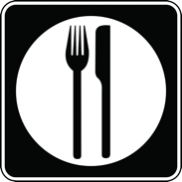 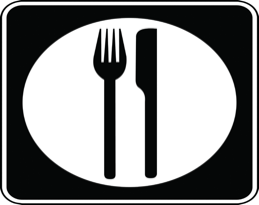 URB. FALSA, CALLE 00 AB, SAN JUAN PR 00907787-123-4567   auspiciadorfalso@hotmail.com____________________________________________________________________________________CERTIFÍCACIÓN RESOLUCIÓN CORPORATIVAYo, Juan del Pueblo con Seguro Social # XXX-XX-1234, mayor de edad, casado, y con residencia y domicilio en San Juan, Puerto Rico y como Secretario(a) de ENTIDAD AUSPICIADORA INC.  organización con fines de lucro, debidamente organizada y existente bajo las leyes del Gobierno de Puerto Rico, con número de registro 987654321. Que en reunión de la Junta de Directores de esta Corporación debidamente convocada y celebrada en la sede principal de la empresa en la ciudad San Juan Puerto Rico, el día 1 de enero de 2020 y en la cual hubo “quórum”, se votó y se aprobó de forma unánime la resolución corporativa número uno (1) y que lee como sigue:“Se autoriza al Sr.(a), Jose Desconocido Inconsciente quien es el Administrador del Centro de Cuidado Diurno Entidad Auspiciadora Inc. a firmar y realizar todos los trámites correspondientes para la Propuesta del Programa de Alimentos para el Cuidado de Niños y Adultos, del Departamento de Educación.En mi carácter de Secretario(a) de la Corporación, CERTIFICO, ADEMÁS, que la Resolución arriba transcrita no ha sido revocada, anulada, alterada o enmendada en forma alguna y que se mantiene vigente con toda su fuerza y vigor y que la misma fue adoptada en conformidad con las disposiciones estatutarias de la Corporación.Y PARA QUE ASI CONSTE, firmo la presente y estampo el sello de la Corporación. En la Ciudad de San Juan Puerto Rico al día de hoy 1 de enero de 2020.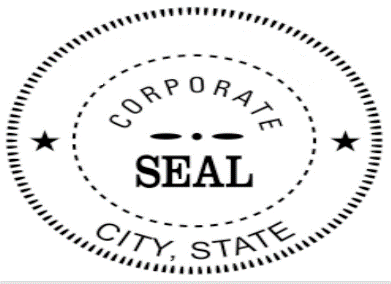 __________________________________Juan del Pueblo   Secretario Afidávit Número -001-     ESTA SECCIÓN DEBE SER INCLUIDA POR INSTITUCIONES CON FINES DE LUCROReconocido y suscrito ante mí por  JUAN DEL PUEBLO mayor de edad, casado, ejecutivo y residente de San Juan, Puerto Rico, en su capacidad como Secretario de Entidad Auspiciadora.INC., a quien doy fe de conocer personalmente, en San Juan, Puerto Rico, hoy día __de ___________ de 20___.	____________________Lcdo. José Pepe Abogado	Notario 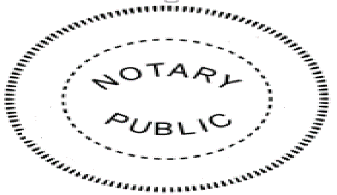 